        Муниципальное бюджетное дошкольное образовательное учреждение –                                  детский сад «Солнышко» с. БерёзовкаСценарий к празднику «День Защитника Отечества» «Учения молодого бойца»(подготовительная к школе группа)                                                                           Подготовила:                                                                                Медведева Светлана Владимировна,                                                                                инструктор по физической культуре                                                                                 МБДОУ детский сад «Солнышко»                                                                                с. Берёзовка                                                               2023г.Цель: Формировать чувство патриотизма, воспитывать у детей уважение к Российской Армии, любовь к Родине.
Задачи:
- обобщить и конкретизировать знания детей о Российской Армии;
- формировать осознание того, что любить Родину – значит, ее защищать, беречь и быть достойным гражданином своей страны;
- развивать творческие способности, вовлекая детей в исполнение песен, танцев и чтение стихов;
- расширять гендерные представления: формировать у мальчиков стремление стать достойными защитниками Родины, у девочек – уважение к будущим воинам;
- воспитывать любовь к Родине.Предварительная работа: Беседа о военных профессиях, заучивание стихов об армии, чтение рассказов о защитниках Родины, отгадывание загадок.                      Дети под музыку входят в зал и встают полукругом. 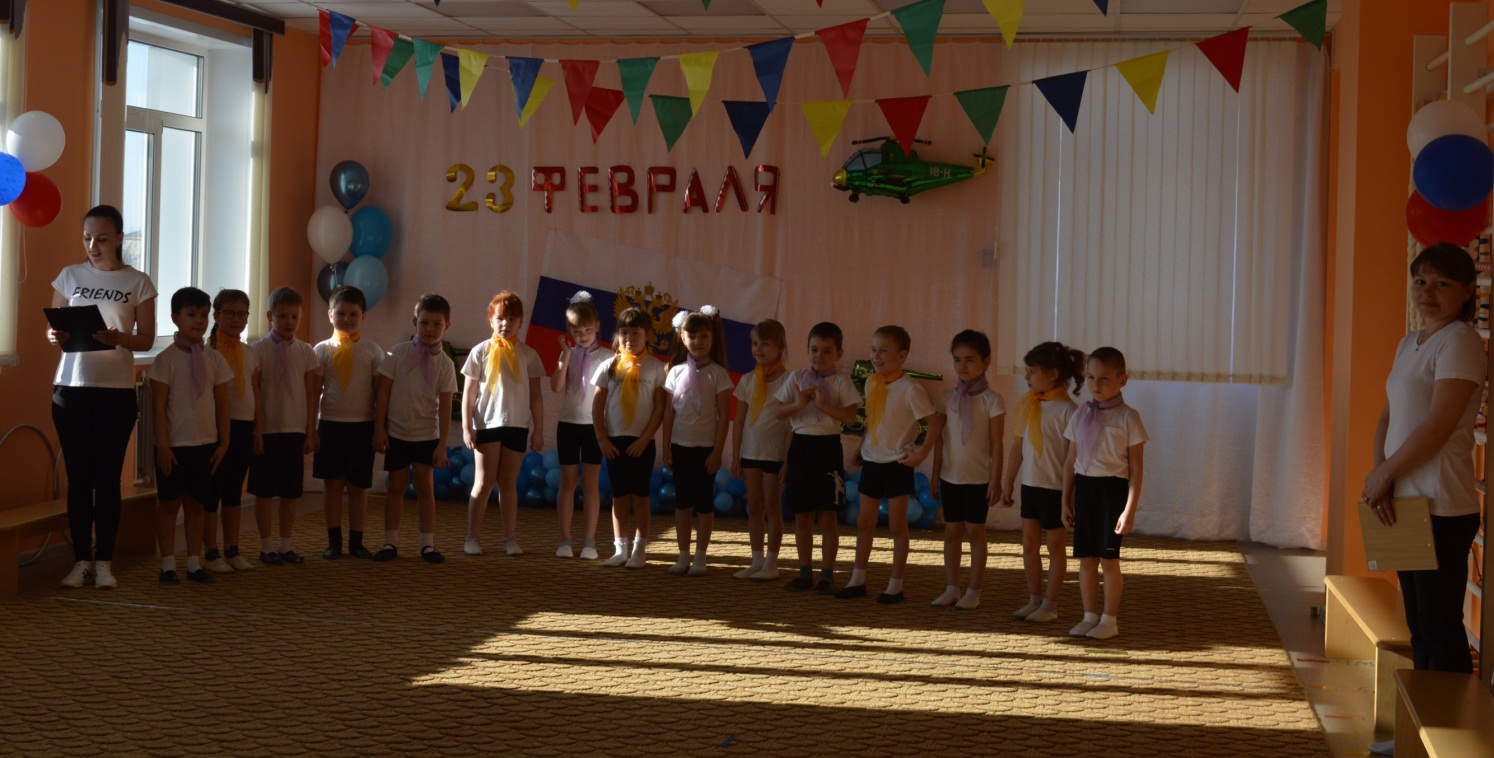 Ведущий: Здравствуйте.  Мы очень рады видеть вас! 23 февраля наша страна отмечает замечательный праздник: «День защитника Отечества». Это праздник наших пап, дедушек и мальчиков. Ведь они защитники Родины и наши защитники. А защитники должны быть сильными, смелыми и умными. Смелыми – чтобы не испугаться врага, сильными – чтобы победить его, а умными – чтобы правильно обращаться с оружием и придумать, как лучше победить врага. Когда вы вырастите, то тоже сможете стать защитниками своей страны.1.На листке календаря
Двадцать третье февраля.
Папу, дедушку и брата
Поздравляем с Днем солдата!2. Здравствуй праздник!Праздник мальчиков и пап!Всех военных поздравляетНаш весёлый детский сад!3. Мы шагаем браво
Левою и правою,
Потому что все солдаты
Тоже были дошколята!4. Слава армии любимой!Слава армии родной!Наш солдат отважный, сильный,Охраняет наш покой.5. Пусть сияет ярко солнце,И пусть пушки не гремят,Мир людей, страну роднуюЗащитит всегда солдат!Песня « Стану я военным»Ведущая:   Наши мальчики хотят быть похожими на своих пап.  Ребята хотят стать такими же смелыми, сильными, мужественными и пойти служить в армию. Но для этого им нужно многому научиться. И сейчас, в нашем зале пройдут веселые « Учения Молодого бойца», в которых примут участие дети, а также их папы, дедушки. И предлагаю начать со спортивной разминки.Спортивная разминка: «Мы сейчас пойдём на право».https://cloud.mail.ru/public/NAyg/gKvtoGUSTВедущая:  А теперь  я всех приглашаю на зарядку для ума. Вы готовы?
Зарядка для ума
От страны своей в дали
Ходят в море… (Корабли)

Льды морские расколол
Острым носом… (Ледокол)

Кто там вырулил на взлёт?
Реактивный… (Самолёт)

К звёздам мчится птица эта,
Обгоняет звук… (Ракета)

Без разгона ввысь взлетает,
Стрекозу напоминает.
Отправляется в полет
Наш российский… (Вертолет)

Гусеницы две ползут,
Башню с пушкою везут. (Танк)Ведущая: А может и пап проверим ?- Глазами не увидишь, руками не возьмешь, а в бой без него не пойдешь. (Ура!)- Чьи это слова «Тяжело в учении — легко в бою»? (Суворов)- Он назван в честь конструктора,   Известен всем он в мире.   И разберет его солдат   На раз, два, три, четыре. (Автомат Калашникова)

- Стоит черепаха — стальная рубаха. (Танк)     - Два  родных брата, ростом по колено, везде с солдатами гуляют и их защищают. (Сапоги)- Зачем солдат винтовку носит? (За плечом)Ведущая: Молодцы наши папы и ребята  всё отгадали.Ведущая: Ну вот мы немного размялись. (Папы садятся на свои места). Пора начинать учения. Конечно, в армии солдаты не только воюют и тренируются, они и еще четко и быстро выполняют приказы и команды. И вот вам первое задание.1.задание «огонь, вода, день, ночь, по колонкам». Дети  под музыку выполняют команды : « День!» – дети свободно перемещаются по залу; « Ночь!» – замирают; «Огонь!» – строят фигуру «костра»; «Вода!» – ложатся на пол, имитируют плавание брассом, построиться в две колонны, кто быстрее. ( команда жёлтых и команда фиолетовых). 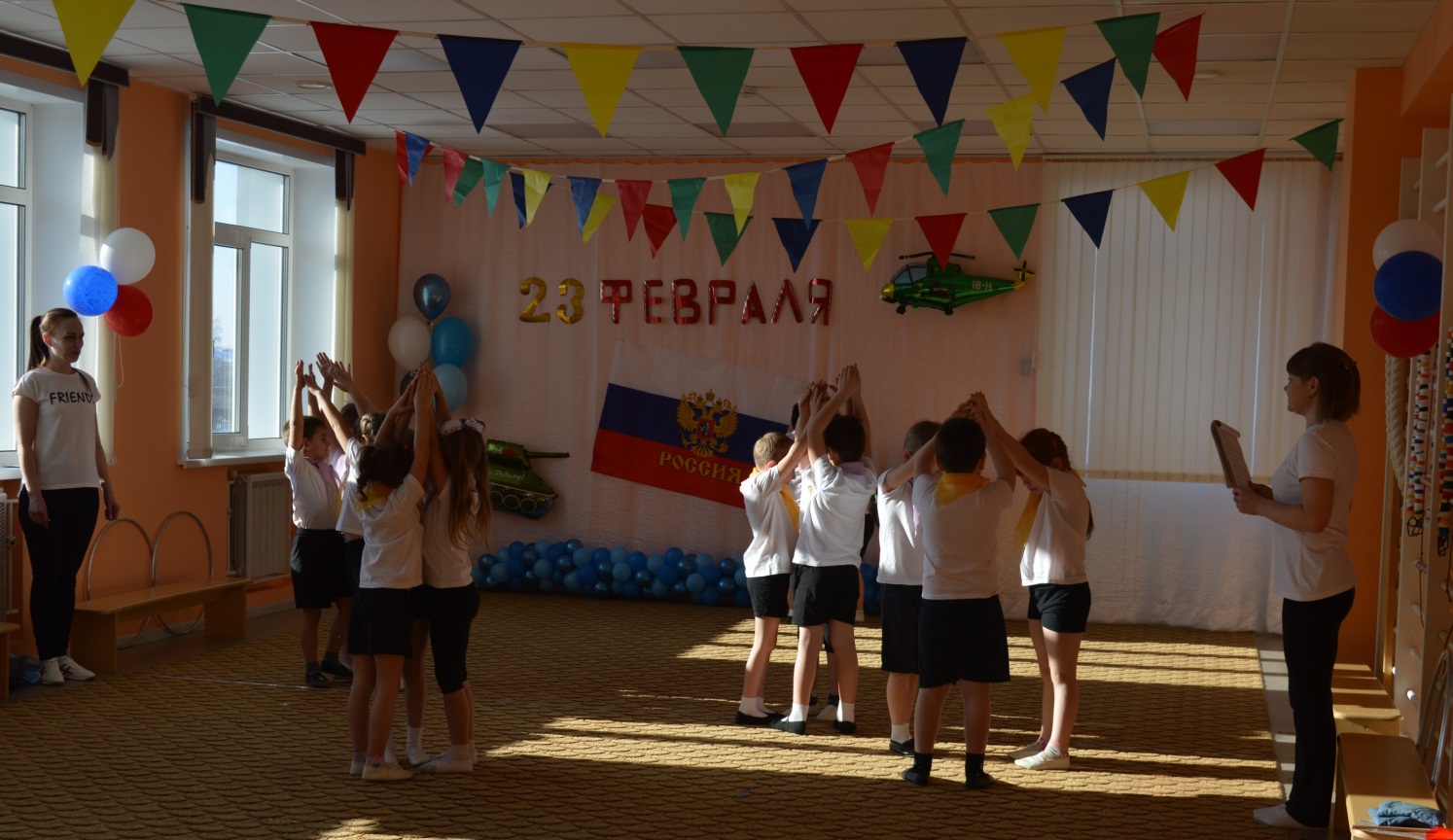 2.задание «Минное поле».
Командам необходимо пробежать по мешочкам с песком, обежать конус и вернутся.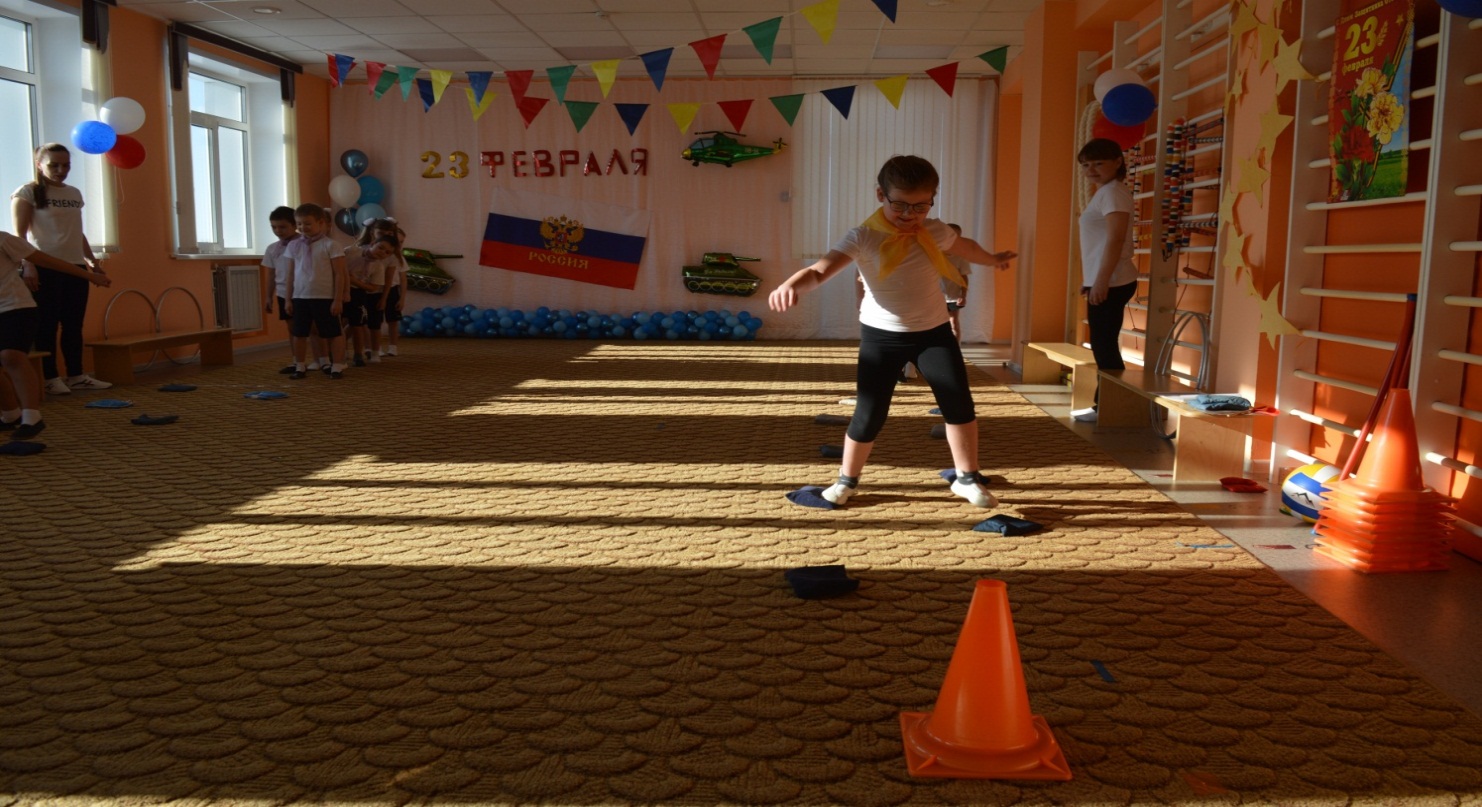 3.задание. «Доставь сообщение».Кто быстрее доставит в штаб сообщение. Две команды каждая обегает свою фишку и передает конверт следующему участнику . 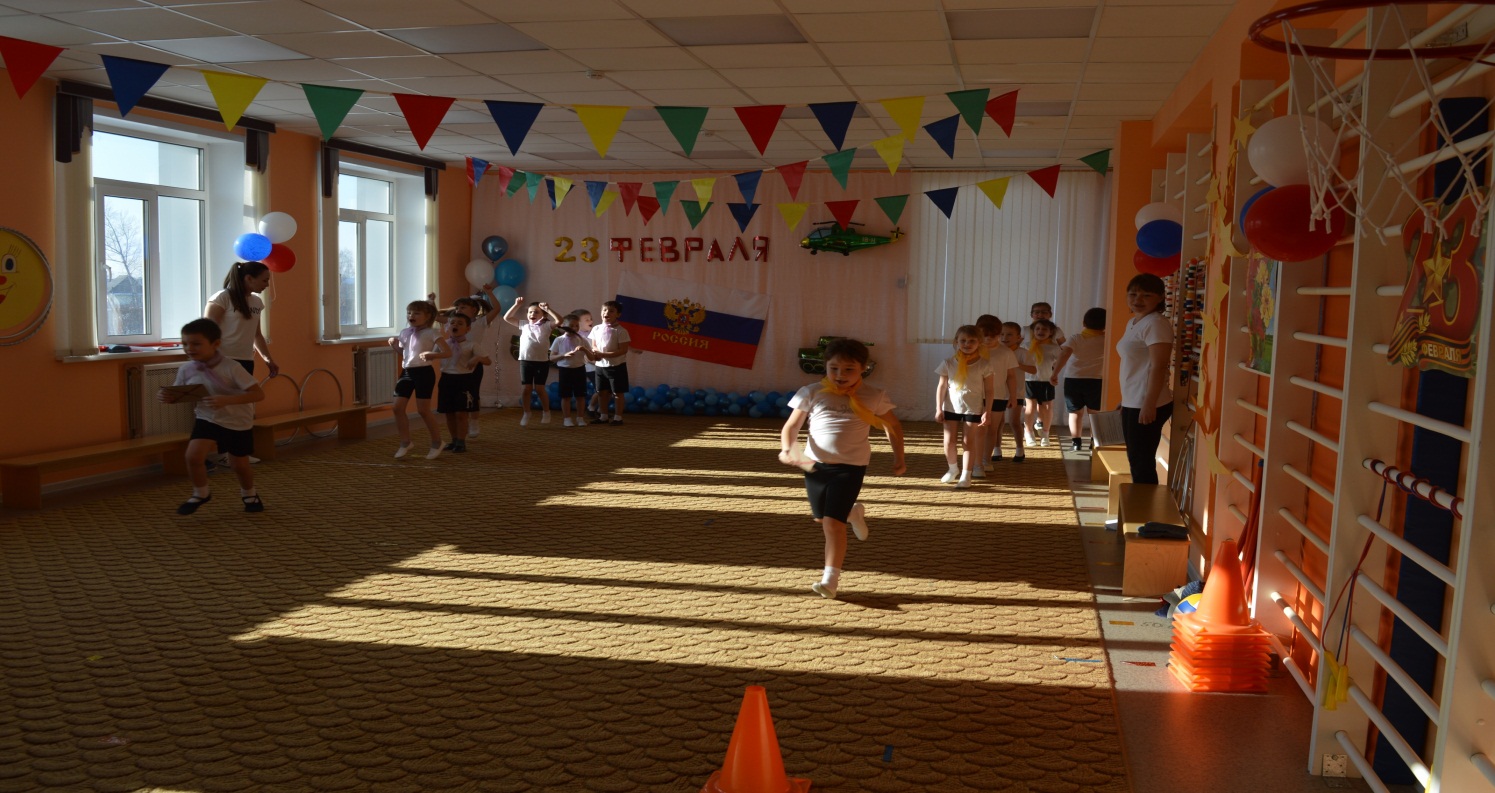 Ведущая: Ребята все молодцы легко и быстро справляются с заданиями. Но и им нужен отдых. (Дети садятся.) Пришло время испытать наших пап. Посмотрим, как они умеют работать в команде.4. задание « Принеси погоны» Каждой команде выдается по два мешочка с песком. Каждый участник на своих плечах должен пронести эти «погоны» до определенного места и вернуться назад, передать их следующему. При этом «погоны»  не должны упасть.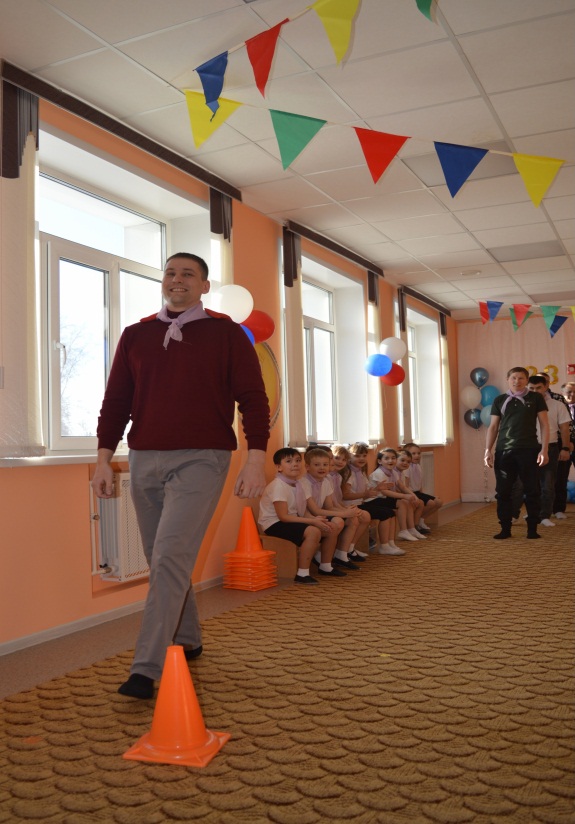 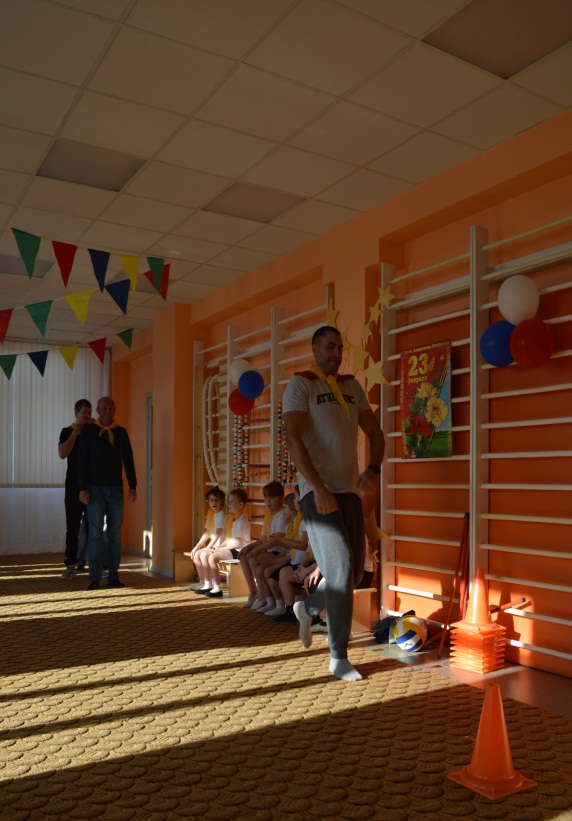 Ведущая:  Спасибо нашим папам они на отлично справились с этим сложным заданием. (папы присаживаются)Ведущая:  А теперь проверим смогут ли наши ребята точно так же быстро и ловко справится и «Перенести погоны ». Задание 5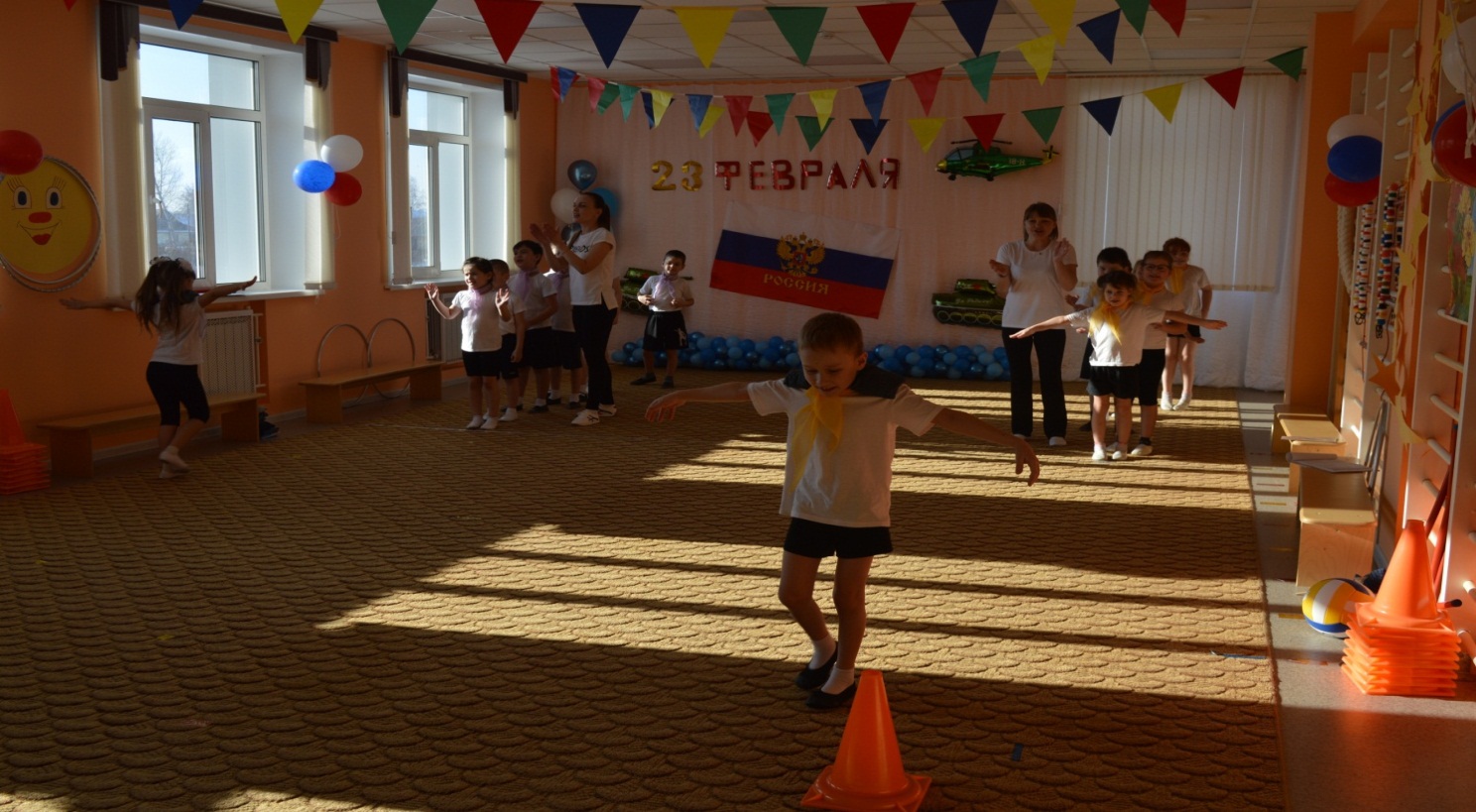 6.задание «Переправа».Каждой команде выдается по 2 обруча, нужно перешагивать через обручи переставляя их продвигаясь до ориентира)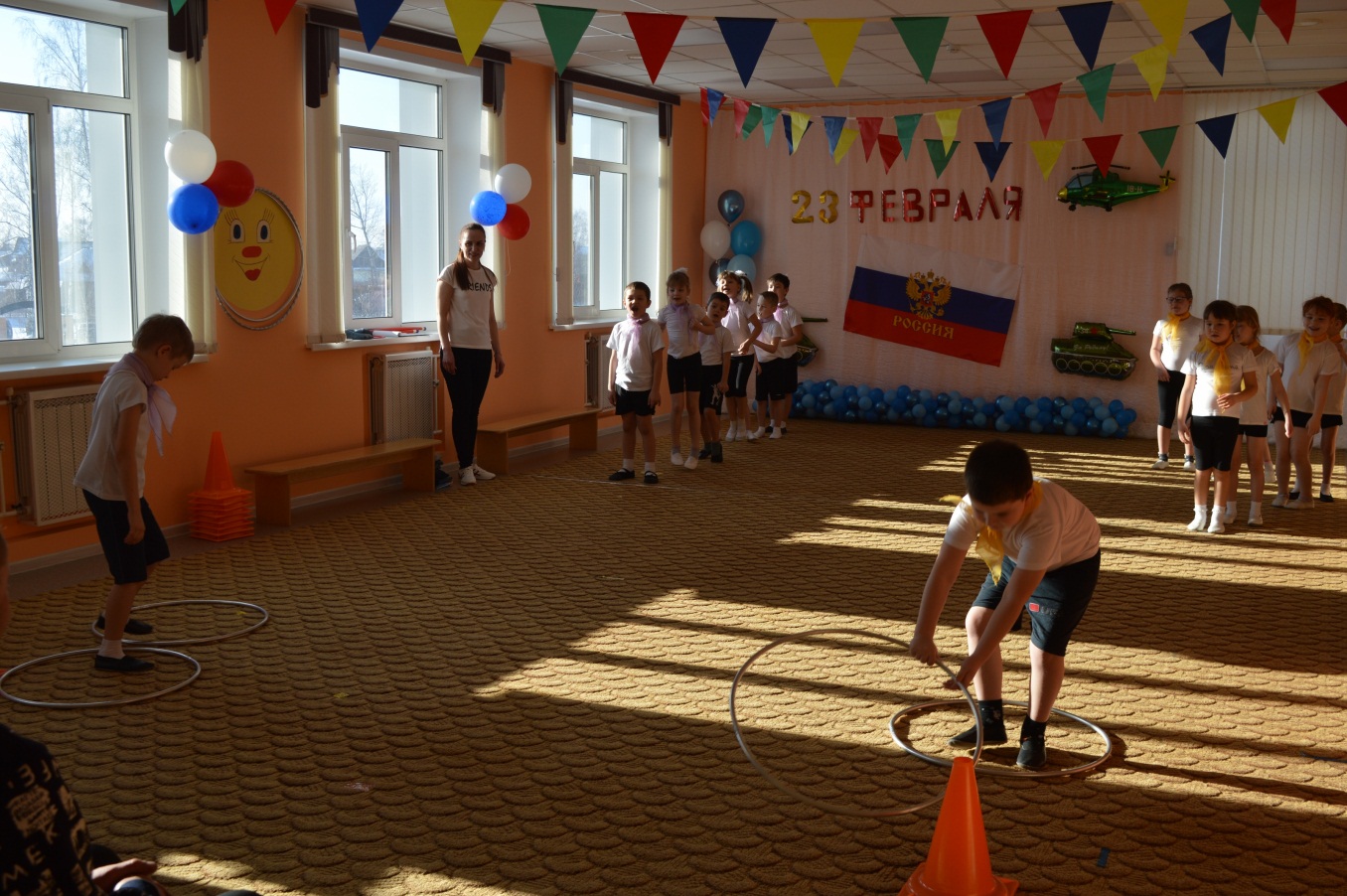 Ведущий. Объявляю музыкальную паузу «Игра передай мяч» - дети и родители встают в круг. По кругу, под музыку передают мяч, музыка замолкает, у кого в руках окажется мяч, тот и танцует в кругу (предлагается музыка: лезгинка, русская, есаул, русская народная и другие).https://cloud.mail.ru/public/fqmG/rv4niP2mH 

7. задание. «Наши папы самые  сильные?»  Участвуют  папы +  дети в каждой команде.  По команде «старт» мужчины должны скрестить руки, усадить и перенести одного ребенка, затем – следующего, и так всех детей.https://cloud.mail.ru/public/4EWR/3yfCJtxkR  Ведущий: На торжественное построения стройся. Ведущий. Дорогие папы, принимайте наши поздравления! И для вас звучит эта песня «Наша Армия родная»Ведущий: Вот и подошли к концу наши учения в школе молодого бойца. Может быть, не все получилось сразу, но можно с уверенностью сказать, что все достойно сегодня тренировались для защиты нашей родной России. И за это наши бойцы заслужили памятные медали. - Для награждения команды строятся в 2 колонки.- Для награждения приглашаются папы. Вручение медалей детям и папам.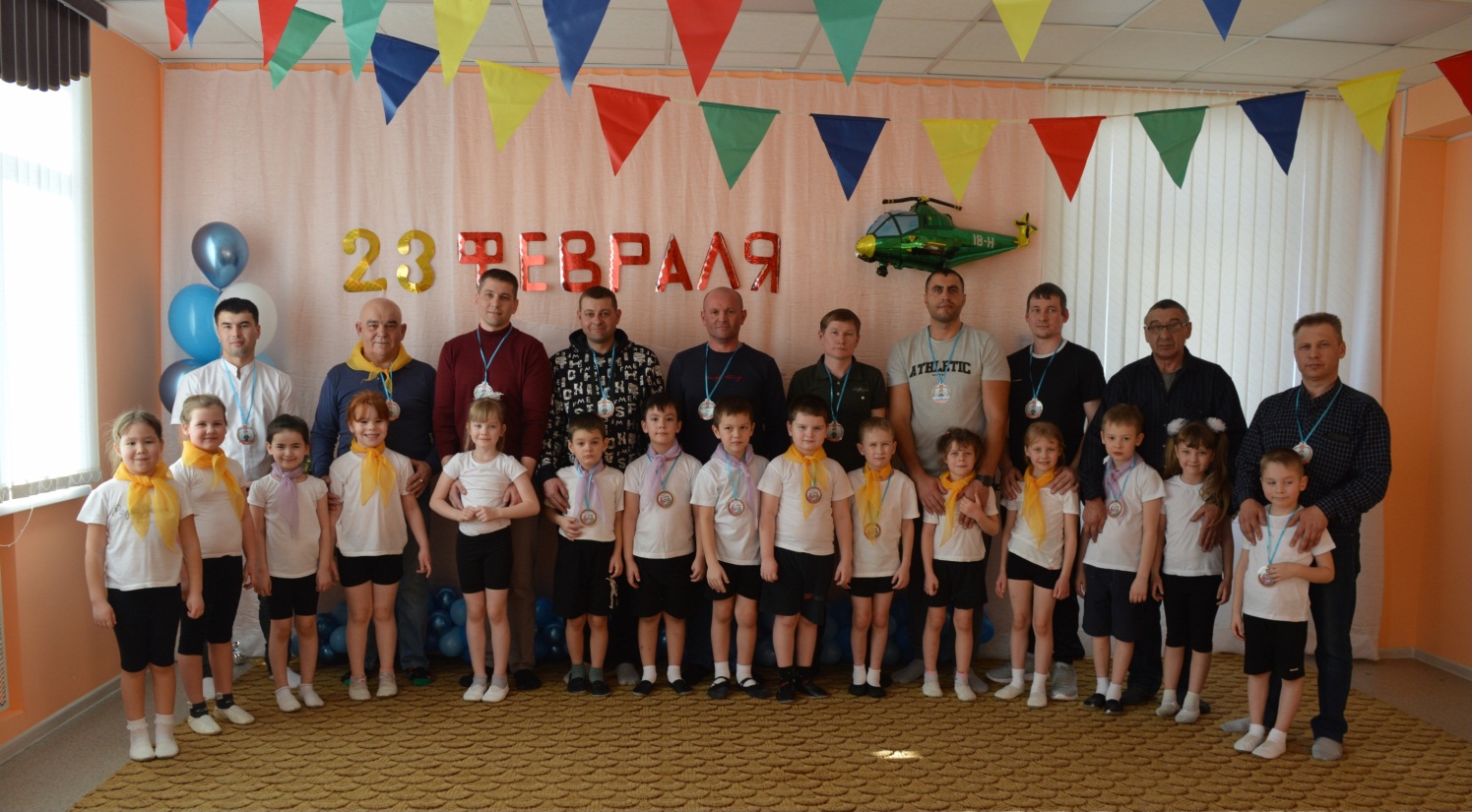 Ведущий: Хочется пожелать ребятам счастливого детства, мужчинам – силы и мужества, а дедушкам – крепкого здоровья!
Команды под музыку выходят из зала.